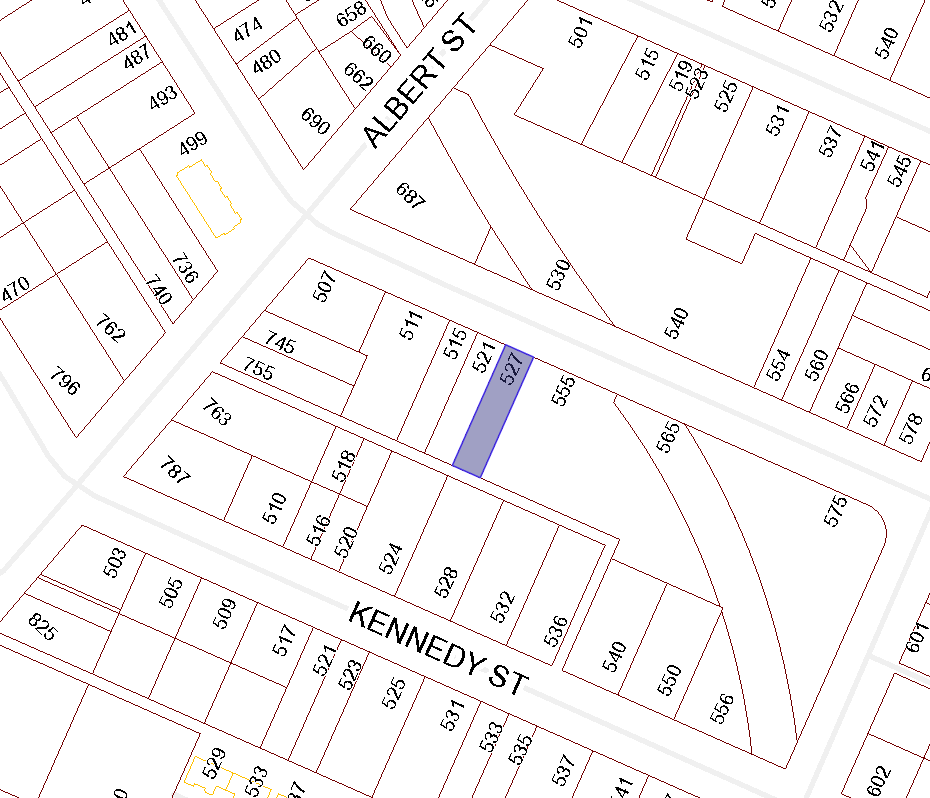 BOARD OF VARIANCE APPLICATION BOV00664LOCATION MAPCIVIC: 527 MILTON STREETLEGAL: THE WESTERLY ½ OF SECTION A, LOT 8, BLOCK G, SECTION 1, NANAIMO DISTRICT, PLAN 584